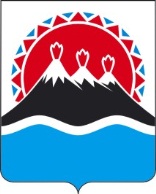 ИНСПЕКЦИЯ ГОСУДАРСТВЕННОГО СТРОИТЕЛЬНОГО НАДЗОРА КАМЧАТСКОГО КРАЯ(Инспекция ГСН Камчатского края)ПРИКАЗ № 276г. Петропавловск-Камчатский                                                                      «12»  июля    2018 гОб  утверждении Перечня показателей результативности и эффективности контрольно-надзорной деятельности Инспекции государственного строительного надзора Камчатского края при осуществлении регионального государственного строительного надзора на территории Камчатского края и Порядка  расчёта значений показателей результативности и эффективностиконтрольно-надзорной деятельностиИнспекции государственного строительного надзора Камчатского края при осуществлении регионального государственного строительного надзора на территории Камчатского края            В соответствии с целевой моделью «Осуществление контрольно-надзорной деятельности в субъектах Российской Федерации», утверждённой распоряжением Правительства Российской Федерации от 31.01.2017 № 147-р, Основными направлениями разработки и внедрения системы оценки результативности и эффективности контрольно-надзорной деятельности, утверждёнными распоряжением Правительства Российской Федерации от 17.05.2016 № 934-р, Планом мероприятий («Дорожной картой») по внедрению в Камчатском крае целевой модели регулирования и правоприменения «Осуществление контрольно-надзорной деятельности», утверждённым распоряжением Правительства Камчатского края от 15.02.2017 № 66-РП, а также согласно постановлению Правительства Камчатского края от 07.06.2018 № 234-П «Об оценке результативности и эффективности контрольно-надзорной деятельности в Камчатском крае»П Р И К А З Ы В А Ю:1. Утвердить прилагаемый Перечень показателей результативности и эффективности контрольно-надзорной деятельности Инспекции государственного строительного надзора Камчатского края при осуществлении регионального государственного строительного надзора на территории Камчатского края согласно Приложению № 1 к настоящему приказу.2. Утвердить прилагаемый Порядок расчёта значений показателей результативности и эффективности контрольно-надзорной деятельности Инспекции государственного строительного надзора Камчатского края при осуществлении регионального государственного строительного надзора на территории Камчатского края согласно Приложению № 2 к настоящему приказу.3. Контроль за выполнением настоящего приказа возложить на заместителя руководителя Инспекции – заместителя главного государственного инспектора государственного строительного надзора Камчатского края   Ковылицкую Г.М.                                                                             И.о. руководителя Инспекции - главного государственного инспекторагосударственного строительного надзора Камчатского края                                                                Е.А. ОсиповаОзнакомлены:__________________________________ Г.М.Ковылицкая_________________________________________________________________________________________________________                         (подпись)                                            (ФИО)                                     (дата)